INSTITUTO SUPERIOR DE FORMACIÓN DOCENTEPROFESORADO DE NIVEL INICIALEspacio curricular: Literatura InfantilCurso: 2º añoRégimen de cursado: cuatrimestralProfesora: Melisa Daniela TañezCiclo lectivo: 2019FUNDAMENTACIÓNEste espacio curricular se concibe como una disciplina en construcción permanente que busca la formación integral de los estudiantes del profesorado como futuros formadores, sujetos mediadores y productores de cultura.Los documentos curriculares oficiales establecen que los fines socialmente admitidos para la enseñanza de la lengua y la literatura apuntan al desarrollo y consolidación de las competencias de comprensión y producción de diversos géneros discursivos desde un enfoque comunicativo.En consecuencia, esta propuesta busca formar docentes lectores de literatura para niños capaces de manipular los textos literarios que circulan dentro del ámbito escolar y fuera de él, conocer formas de abordaje para diferentes contextos de enseñanza, conocer el panorama histórico de esta literatura, identificar su lugar dentro del sistema literario y ampliar el canon escolar que incluya autores que escriban libros pensando en los niños.Para ello, se propone leer textos literarios pertenecientes al campo de la literatura infantil, analizar el discurso literario y reconocer sus especificidades. Se plantea conocer el panorama histórico de esta literatura que contemple autores, tipología de libros y géneros específicos que implican modos de lecturas particulares. Asimismo, se busca resignificar la poesía infantil como género de ingreso para el niño a lo literario.Por otra parte, se propone el abordaje de estudios críticos e interpretativos sobre las representaciones culturales de la literatura para niños y del niño como lector de múltiples dimensiones de sentido y de códigos. Por último, se propicia generar un espacio para la investigación y producción de propuestas didácticas que prioricen un acceso a esta literatura desde aportes teóricos de la enseñanza de la literatura y de la teoría literaria para diferentes sujetos y contextos culturales.OBJETIVOSAcceder a la lectura y al análisis de textos literarios de distinto género (narrativo, lírico y dramático) pertenecientes al campo de la literatura para niños.Identificar los rasgos particulares de la literatura infantil dentro del sistema literario.Profundizar el abordaje de la poesía infantil como primer acceso a lo literario y reflexionar sobre las relaciones entre la palabra y la materialidad sonora: procedimientos literarios y abordajes didácticos.Abordar criterios de selección de textos literarios para niños según la calidad estética, las necesidades e intereses infantiles con el propósito de ampliar el canon de lecturas.Conocer el amplio espectro de los libros para niños en el mercado actual y distinguir prácticas sociales diversas de lectura en torno a sus especificidades y sus lectores, especialmente, en la Argentina.Abordar propuestas de enseñanza de la literatura para niños teniendo en cuenta diversos sujetos, contextos socio-culturales y modos de abordaje.Promover un acercamiento a los marcos institucionales vigentes CAPACIDADES:1.	Generales• Pensamiento crítico: reflexión crítica, argumentación fundamentada.• Resolución de problemas: resolución adecuada de situaciones problemáticas• Comunicación: participación de conversaciones e intercambios de variados usos, expresión e interpretación de significados, escucha comprensiva, uso de diversos modos de comunicación de las propias ideas, etc.• Trabajo con otros: desarrollo y adquisición de habilidades para recuperar las ideas de los demás a través de la escucha activa y exposición de las propias a través del uso de la palabra pública, contribución para el  logro de los objetivos del trabajo conjunto, etc.• Aprender a aprender: fomento de la autonomía de los estudiantes en la gestión de sus aprendizajes. Aplicación de técnicas de estudio. Desarrollo de habilidades de organización para el estudio.• Responsabilidad y compromiso: intervenir de manera responsable para contribuir al bienestar de uno mismo y de los otros, cuidado físico y emocional, reconocimiento de las necesidades y posibilidades para la construcción de una experiencia vital, saludable y placentera.2.	Específicas • Comunicación: participación en situaciones de conversación, debate o exposición. Intercambio de opiniones.• Comprensión lectora: comprensión literal, inferencial y apreciativa. Empleo de estrategias de lectura: reconocimiento de información relevante e intencionalidad, anticipaciones, consulta de elementos lingüísticos e icónicos del paratexto. Identificación de procedimientos propios de cada tipo textual, vocabulario, etc.• Producción: uso de estrategias de escritura (lo que supone) organización de la escritura, reconocimiento de la información relevante según el propósito de escritura y el género.• Autorregulación del propio proceso de aprendizaje: conocimiento de los propios procesos de aprendizaje. Adopción de estrategias autorreguladoras que incluyen planificación,  monitoreo, revisión, elección de medios para alcanzar el fin deseado.CONTENIDOSUnidad temática 1: La Literatura infantil dentro del sistema literario1. Literatura. Definición. 2. Literatura Infantil. Características. 3. Panorama histórico. Literatura infantil en la Argentina y en Latinoamérica. Unidades temática 2: Género Narrativo. 1. Características. 2. Subgénero: Cuento. Definición. Elementos. 3. Cuento infantil. Características. 3. 1. Cuento tradicional. 3. 2. Cuento moderno. 4. Lectura, selección y análisis de diversos cuentos. 5. Condiciones del docente como narrador, “cuentacuentos” y como lector en voz alta. 6. El libro infantil actual: libro álbum. Unidad temática 3: Género Lírico1. Características. 2. Subgénero: poesía. 3. La poesía como primer acceso a lo literario. 4. Diferentes formas de leer poesía. Unidad temática 4: Género Dramático1. Características. 2. Títeres. 4. Condiciones del docente para el manejo de títeres en la interpretación de textos literarios. 5. Abordaje de textos dramáticos para niños. Unidad temática 5: La enseñanza de la literatura para niños1. El problema de la selección. 2. Docente como “mediador” y promotor de la literatura infantil. 3. Abordaje de propuestas de enseñanza. 5.  Antología literaria: corpus de textos de autores argentinos. 6.  Biblioteca de la sala. 7.  Relación entre juego y lenguaje.Eje Transversal: Educación sexual integral-	Marco Normativo, Ley 26150-	La Escuela y la Educación Sexual Integral: contenidos y propuestas para el aula. La ESI como eje transversal para el campo de la literatura infantil (cuentos, canciones, dramatizaciones, juegos) como espacio de expresión, de la palabra y su valor. El desarrollo de competencias en la Educación inicial:Explorar distintas formas de organización familiar, juego, trabajos, etc. Reconocer y expresar sentimientos, emociones, afectos y necesidades propias y respetar los sentimientos, emociones y necesidades de los otros. Identificar y valorar las diferencias físicas de las personas, poner el valor la importancia de la diversidad. La prevención del bulling . El conocimiento del propio cuerpo: el cuidado, la salud, la higiene y seguridad personal y la de otros. La prevención del abuso sexual infantil.BIBLIOGRAFÌA:Andruetto, María Teresa y Lardone, Lilia. (2011) El taller de escritura creativa: en la escuela, la biblioteca, el club. Córdoba: Comunicarte. Blanco, Lidia. (1996) Literatura Infantil. Ensayos críticos. Buenos Aires: Colihue.Colomer, Teresa. (2010) Introducción a la Literatura Infantil y Juvenil actual. Barcelona: Síntesis. Jacob, Esther. (1990) ¿Cómo formar lectores? Promoción cultural y literatura infantil. Buenos Aires: Troquel.Laffranconi, Silvia. (Coord.)(2011) Acerca de los libros y la narrativa en el nivel inicial. - 1a ed. - Buenos Aires: Ministerio de Educación de la Nación.Laffranconi, Silvia. (Coord.) (2011) Cátedra Nacional Abierta de Juego, modalidad virtual. - 1a ed. - Buenos Aires: Ministerio de Educación de la Nación.Ministerio de Educación de la Nación. (2009-2010) La Formación en Alfabetización Inicial. Literatura y Didáctica. Buenos Aires.Ministerio de Educación de la Nación. (2006) Nivel Inicial. Vol. 1. Juegos y juguetes. Narración y biblioteca. Cuadernos para el aula. Buenos Aires.Picabea, María Luján. (2016) Todo lo que necesitás saber sobre la literatura para la infancia. Buenos Aires: Paidós.Rosemberg, Celia Renata y otros. (2015). Guía 3: juegos con sonidos, rimas, letras y poesías para promover el aprendizaje del sistema de escritura. - 1a ed. - Buenos Aires: Organización de Estados Iberoamericanos para la Educación, la Ciencia y la Cultura.Silveyra, Carlos. (2002). Literatura para no lectores: la literatura y el nivel inicial. Rosario: Homo Sapiens.BIBLIOGRAFÍA ESPECÍFICA DE ESI:Ministerio de Educación de la Nación (2006). Ley 26150: Programa Nacional de Educación Sexual integral. Ministerio de Educación de la Nación. (2008) Lineamientos Curriculares para la Educación Sexual Integral.Ministerio de Educación de la Nación (2011) Programa Nacional de Educación Sexual Integral .Educación Sexual Integral. Contenidos y actividades para el aula. Buenos Aires: Ministerio de Educación de la Nación.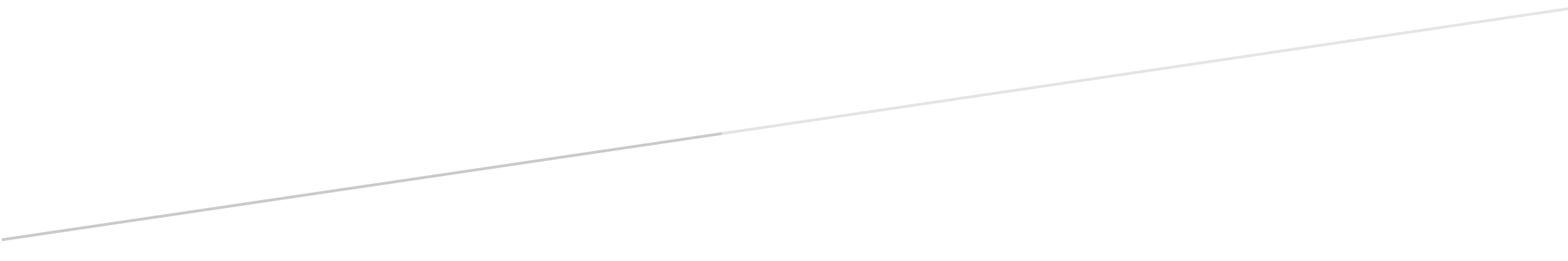 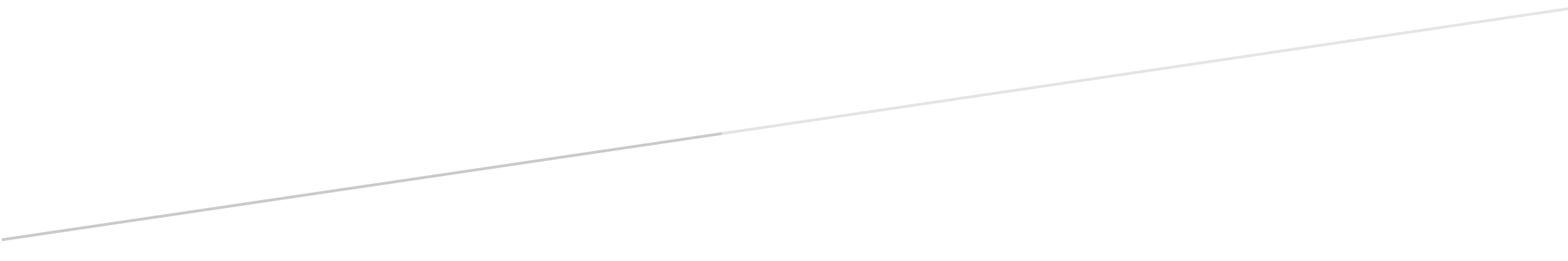 